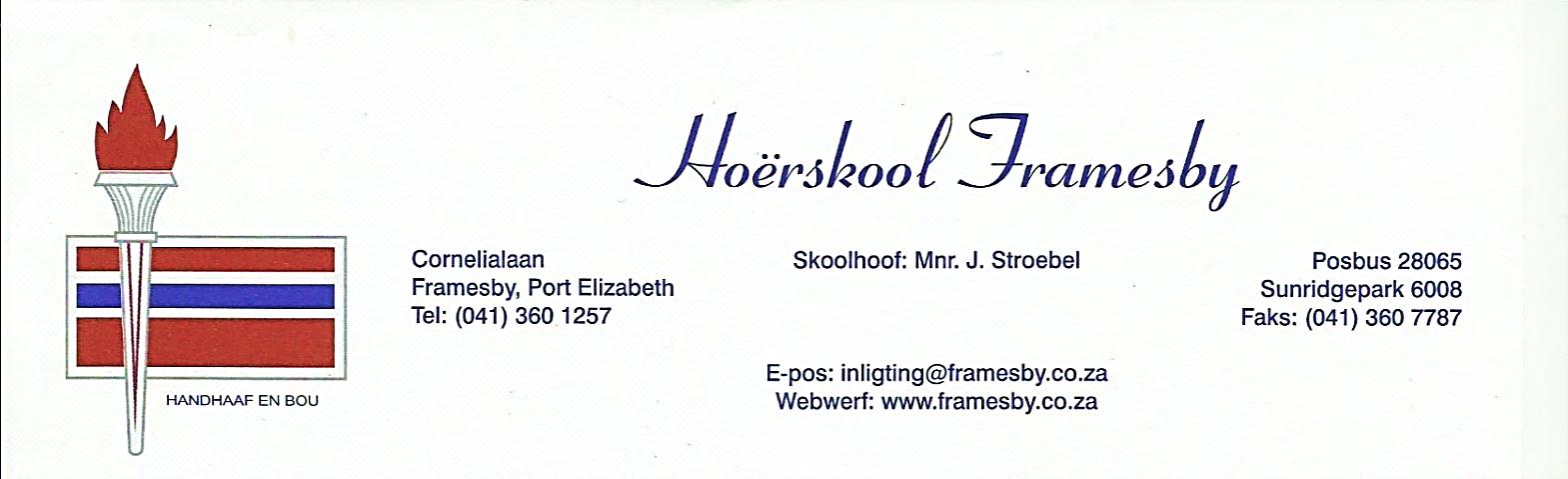           AANSOEKVORM   TOELATINGSNOMMER                                                                          JAARAANSOEK PROSEDUREHierdie vorm moet vergesel word van die volgende :Registrasiebedrag van R200,00ŉ Afskrif van die leerling se jongste rapport.ŉ Afskrif van die leerling se ID-dokument of geboortesertifikaat.ŉ Paspoort grootte foto van die leerlingŉ Oorplasingsvorm (slegs in die geval van leerling wat reeds in ŉ  Hoërskool is en van skool verwissel.)Alle afdelings van die vorm moet voltooi word en die ondernemings (afdelings 4, 6-8) moet deur alle ouers / voogde onderteken word, sowel as afdelings 3 & 6 (deur leerling).LET WEL:  Die jaarlikse sluitingsdatum vir aansoeke word in die jaarbeplanner aangedui, soos dit deur die Beheerliggaam bepaal word. Aanvaardingsbriewe word voor die einde van die derde kwartaal aan aansoekers versend.Ouers moet asseblief deeglik kennis neem van die reëlings ten opsigte van die skoolgeld (Afdeling 8).Enige navrae in verband met inskrywings kan gerig word aan mnr. Garbers by tel. 041-360 1257, of per e-pos: cgarbers@framesby.co.za.AANSOEK TOT GRAAD 89101112AFDELING 1 - LEERDERBESONDERHEDEAFDELING 1 - LEERDERBESONDERHEDEAFDELING 1 - LEERDERBESONDERHEDEAFDELING 1 - LEERDERBESONDERHEDEAFDELING 1 - LEERDERBESONDERHEDEAFDELING 1 - LEERDERBESONDERHEDEAFDELING 1 - LEERDERBESONDERHEDEAFDELING 1 - LEERDERBESONDERHEDEAFDELING 1 - LEERDERBESONDERHEDEAFDELING 1 - LEERDERBESONDERHEDEAFDELING 1 - LEERDERBESONDERHEDEAFDELING 1 - LEERDERBESONDERHEDEVAN:VAN:VAN:VAN:VAN:VAN:VAN:VAN:VAN:VAN:VAN:VAN:VOORNAME:VOORNAME:VOORNAME:VOORNAME:VOORNAME:VOORNAME:NOEMNAAM:NOEMNAAM:NOEMNAAM:NOEMNAAM:NOEMNAAM:NOEMNAAM:GEBOORTEDATUM:GEBOORTEDATUM:GEBOORTEDATUM:GEBOORTEDATUM:GEBOORTEDATUM:GEBOORTEDATUM:ID. NO.:ID. NO.:ID. NO.:ID. NO.:ID. NO.:ID. NO.:GESLAG:GESLAG:GESLAG:GESLAG:GESLAG:GESLAG:RAS:RAS:RAS:RAS:RAS:RAS:HUISTAAL:HUISTAAL:HUISTAAL:HUISTAAL:HUISTAAL:HUISTAAL:KERKVERBAND:KERKVERBAND:KERKVERBAND:KERKVERBAND:KERKVERBAND:KERKVERBAND:SELFOON NO.:SELFOON NO.:SELFOON NO.:SELFOON NO.:SELFOON NO.:SELFOON NO.:E-POS ADRES:E-POS ADRES:E-POS ADRES:E-POS ADRES:E-POS ADRES:E-POS ADRES:WOONADRES:WOONADRES:WOONADRES:WOONADRES:WOONADRES:WOONADRES:HUIS TEL. NO.:HUIS TEL. NO.:HUIS TEL. NO.:HUIS TEL. NO.:HUIS TEL. NO.:HUIS TEL. NO.:HUIDIGE SKOOL:HUIDIGE SKOOL:HUIDIGE SKOOL:HUIDIGE SKOOL:HUIDIGE SKOOL:HUIDIGE SKOOL:HUIDIGE SKOOL:HUIDIGE SKOOL:HUIDIGE SKOOL:HUIDIGE SKOOL:HUIDIGE SKOOL:HUIDIGE SKOOL:LEERLING GESINSTRUKTUURLEERLING GESINSTRUKTUURLEERLING GESINSTRUKTUURLEERLING GESINSTRUKTUURLEERLING GESINSTRUKTUURLEERLING GESINSTRUKTUURLEERLING GESINSTRUKTUURLEERLING GESINSTRUKTUURLEERLING GESINSTRUKTUURLEERLING GESINSTRUKTUURLEERLING GESINSTRUKTUURLEERLING GESINSTRUKTUUR1. BLY BY OUERS 2.BLY BY VADER2.BLY BY VADER3.BLY BY MOEDER 3.BLY BY MOEDER 3.BLY BY MOEDER 4.BLY BY VOOG4.BLY BY VOOGNAAM VAN BROER(S) / SUSTER(S) IN FRAMESBYNAAM VAN BROER(S) / SUSTER(S) IN FRAMESBYNAAM VAN BROER(S) / SUSTER(S) IN FRAMESBYGRGRDUI AAN: IS LEERDER LINKSHANDIGDUI AAN: IS LEERDER LINKSHANDIGDUI AAN: IS LEERDER LINKSHANDIGOF IS LEERDER REGSHANDIGOF IS LEERDER REGSHANDIGOF IS LEERDER REGSHANDIGAFDELING 2 – MEDIESE BESONDERHEDEAFDELING 2 – MEDIESE BESONDERHEDEMEDIESE FONDS:MEDIESE NO.:Allergieë of enige siektetoestand waarvan die skool bewus behoort te wees.Allergieë of enige siektetoestand waarvan die skool bewus behoort te wees.NAAM VAN HOOFLID:VERWANTSKAP:SEL. NO.:WERK NO.:GESINSDOKTER:TEL NO.:SLEGS VIR KANTOORGEBRUIKSLEGS VIR KANTOORGEBRUIKAANSOEK ONTVANG OP:REGISTRASIE KWITANSIE NO.:AFDELING 3 – ONDERNEMING DEUR LEERDEREk, _____________________________________________(naam en van van leerder) onderneem om die gedragskode,  soos duidelik in die Hoërskool Framesby se Gedragskode uiteengesit word, huishoudelike skoolreëls en korrekte voorkoms,  te gehoorsaam.Ek sal te alle tye:Respek betoon teenoor die Onderwyser, my mede-Framesby-leerders en die publiek. Nie deel wees van enige ontwrigtende gedrag wat ŉ negatiewe invloed op die onderwys van ander leerders kan hê nie. Skool gedurende skooltyd bywoon en nie inbreuk sal maak op my voorgeskrewe onderrigtyd nie. Die naam van die Hoërskool Framesby met trots uitdra en verseker dat die beeld van die skool geen skade aangedoen word nie, enMy onderwerp aan enige dissiplinêre aksies, wat teen my uitgedien word, indien ek die reëls sou oortree.   ____________________________________                                        _____________________    Handtekening van leerder                                                                       DatumAFDELING 4 – OUER BESONDERHEDEAFDELING 4 – OUER BESONDERHEDEAFDELING 4 – OUER BESONDERHEDEVADER / VOOG 1MOEDER / VOOG 2VANVOLLE NAMETITELID. NO.HUWELIKSTATUSBEROEPWERKGEWERTEL. HUISTEL. WERKSEL. NO.FAKS. NO.E-POS ADRESHUISADRESPOSADRESPOSKODEHANDTEKENING:_____________________________________________________________________AFDELING 5 – LEERDER AKADEMIESVERPLIGTE LEERAREAS – GRAAD 8 & 9KOMMUNIKASIE EN TAALVAARDIGHEIDAFRIKAANS HUISTAALKEUSEVAK                  (Dui asb. u keuse aan deur ŉ kruisie in die betrokke blokkie te maak:WISKUNDENATUURWETENSKAPPESluit komponente in van Natuur- en Skeikunde EN BiologieSOSIALE STUDIESSluit komponente in van Geskiedenis EN AardrykskundeEKONOMIESE EN BESTUURSWETENSKAPPE (EBW)Sluit komponente in van Rekeningkunde, Bedryfsekonomie EN EntrepeneurskapTEGNOLOGIESluit komponente in van Tegniese Tekeninge, Houtwerk EN Voedsel en KledingLEWENSORIËNTERINGSluit komponente in van Voorligting, Algemene Lewensvaardighede EN BuitelugopvoedingKUNS EN KULTUURKomponente van visuele en uitvoerende kunsKEUSEVAK : GRAAD 8                  (Dui asb. aan of Musiek of Kommunikasie in Xhosa, binne skoolverband geneem word.)KEUSEVAK : GRAAD 9                  (Dui asb. u keuse aan deur ŉ kruisie in die betrokke blokkie te maak.)GRAAD 10 – 12 VAKKEUSESGRAAD 10 – 12 VAKKEUSESGROEP A : VERPLIGTE VAKKEVAKKEKEUSEAfrikaans Amptelike HuistaalEngels Amptelike Huistaal (ou Eerste Taal)Of Engels Eerste Addisionele TaalWiskundeOf Wiskunde GeletterdheidLewensoriënteringGROEP B : KEUSEVAKKE   (Kies enige 3)GROEP B : KEUSEVAKKE   (Kies enige 3)Fisiese Wetenskappe (Skeinat)Lewenswetenskappe (Biologie)Geografie (Aardrykskunde)RekeningkundeBesigheidstudies (Bedryfsekonomie)Rekenaartoepassingstegnologie (CAT)   (Rekenaarstudie SG vir eindverbruiker)Inligtingstegnologie  (Rekenaarstudie HG programmering)Verbruikerstudies (Huishoudkunde)Ingenieursgrafika en- Ontwerp (Tegniese Tekene)MusiekToerismeLET WEL:  CAT (No. 6) en I.T. (No. 7) kan nie saam geneem word nie.LET WEL:  CAT (No. 6) en I.T. (No. 7) kan nie saam geneem word nie.AFDELING 6 – LEERDER BUITEMUURSE AKTIWITEITEVORIGE SPORT, KULTUUR- EN LEIERSKAPDEELNAME EN PRESTASIES(Meld ook buiteskoolse aktiwiteite aan)BEOOGDE DEELNAME BY HOËRSKOOL FRAMESBY (SIEN PROSPEKTUS)Leerling is verplig om dwarsdeur die jaar aan minstens een skoolaktiwiteit deel te neem.Hiermee bevestig ek  / ons dat alle bovermelde inligting waar en korrek is.Hiermee bevestig ek  / ons dat alle bovermelde inligting waar en korrek is.Handtekening van leerling:_______________________________________ Handtekening van Vader / Moeder / Voog_______________________________________ AFDELING 7 – ONDERNEMING DEUR OUER / VOOGHiermee onderneem ek  ____________________________________________ (Ouer / Voog) van _____________________________(leerder) om die volgende na te kom:Dat my kind hom / haar aan die skool se gedragskode, huishoudelike reëls en die korrekte voorkoms sal onderwerp.Om hom / haar aan te moedig om aan skoolaktiwiteite deel te neem en om oefeninge en wedstryde getrou by te woon.  Skoolaktiwiteite geniet voorkeur bo aktiwiteite buite skoolverband.Dat my kind die skool gedurende skooltyd sal bywoon, en nie sal inbreuk maak op sy / haar voorgeskrewe onderrigtyd nie. Om my kind toe te laat om aan amptelike toere, uitstappies en besoeke deel te hê, terwyl die skool alle redelike voorsorg tref vir die veiligheid van leerlinge en ek sal nie die betrokke Beheerliggaam, Skoolhoof of gedelegeerde, aanspreeklik hou vir eise, verliese of beserings nie.Dat my kind hom / haar moet neerlê by strafmaatreëls, wat deur die skool toegepas moet word in geval van oortreding.Om al my finansiële verpligtinge teenoor die skool na te kom.__________________________________                                           ____________________ HANDTEKENING VAN OUER                                                          DATUMAFDELING 8 – INVORDERINGSBELEID!In gevolge Afdeling 39 van die Suid-Afrikaanse Skolewet 84 van 1996 is die betaling van skoolgeld verpligtend.Skoolgeld is vooruit betaalbaar.  Een van die volgende twee opsies kan gekies word:Aansoekvorms vir vermindering van skoolgeld moet teen 31 Januarie, persoonlik by die Algemene kantoor afgehaal word.  Ouers of ‘n verteenwoordiger moet vir die nodige aansoekvorm teken.  Voltooide vorms en stawende dokumente moet voor of op 13 Februarie ingedien word.Prosedure in gevalle van wanbetaling:Hersien April 2013